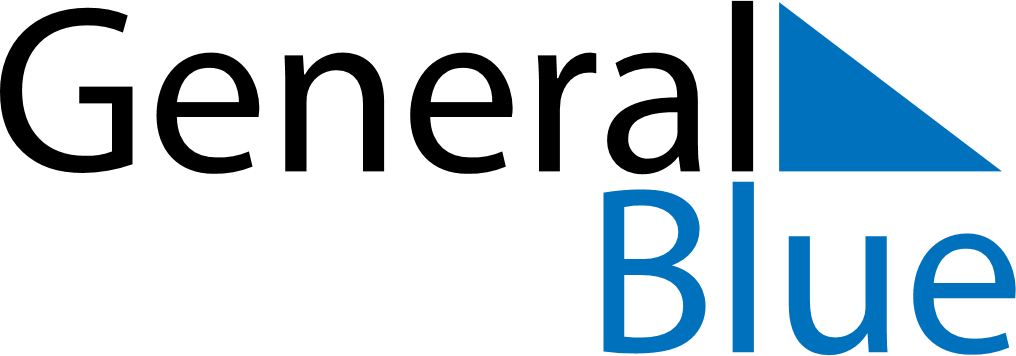 September 1824September 1824September 1824September 1824September 1824SundayMondayTuesdayWednesdayThursdayFridaySaturday123456789101112131415161718192021222324252627282930